<Temos pavadinimas><Autorius>2019 m. spalisMokslinė ataskaita DMSTI-DS-N009-19-<nr.>VU Duomenų mokslo ir skaitmeninių technologijų institutas, Akademijos g. 4, Vilnius LT-08412 www.mii.ltSantrauka………….Reikšminiai žodžiai: ………TurinysĮvadas<ataskaitos pagrindinė dalis>Ataskaitoje dedama medžiaga, kurią doktorantas buvo įsipareigojęs parengti per ataskaitinį periodą (parašyti disertacijos skyrių, parengti kokią nors metodiką ar pan.; gali būti parengtų spaudai straipsnių tekstai). Pas ką plane tokių įsipareigojimų nebuvo, mokslinės ataskaitos rengti nebūtina.LiteratūraPriedai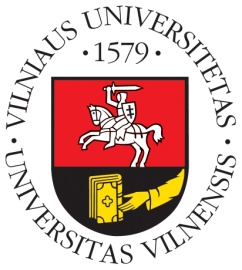 Vilniaus universitetasDuomenų mokslo ir skaitmeninių technologijų institutasL I E T U V A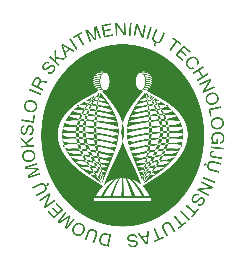 Informatika (N009)Informatika (N009)Informatika (N009)